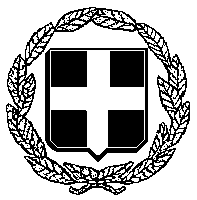 ΘΕΜΑ: «Αίτηση χορήγησης άδειας συμμετοχής ή εκπαιδευτικής άδειας για τη συμμετοχή σε Συμβουλευτική Επιτροπή Εμπειρογνωμόνων»Με το παρόν αιτούμαι τη χορήγηση άδειας (για συμμετοχή εκτός ωραρίου) ή εκπαιδευτικής άδειας (για συμμετοχή εντός ωραρίου) για τη συμμετοχή μου στη Συμβουλευτική Επιτροπή Εμπειρογνωμόνων με τίτλο: «                                                                       », η οποία θα διεξαχθεί στην               (πόλη) , στο                        (τόπος και χώρος) στις      (ημερομηνία) και από τις             (ώρες). Για τη συμμετοχή μου αυτή πρόκειται να λάβω αμοιβή από την εταιρίας                    μέσω του Ειδικού Λογαριασμού Κονδυλίων Έρευνας και Ανάπτυξης (Ε.Λ.Κ.Ε.Α.) της 4ης Υ.ΠΕ. Μακεδονίας και Θράκης.Σημειώνω ότι τη συγκεκριμένη ημερομηνία δεν έχω εφημεριακή υποχρέωση, ούτε οποιαδήποτε άλλη υποχρέωση έναντι του Π.Γ.Ν.Θ. ΑΧΕΠΑ.Για την ανωτέρω συμμετοχή μου σας επισυνάπτω:α) Την επιστολή/πρόσκληση από τη χορηγό φαρμακευτική εταιρείαβ) Το έγγραφο του χορηγού στο οποίο περιγράφεται το επιστημονικό έργο της ομάδας εργασίας και συγκεκριμένα το έργο μου ως συμμετέχων εμπειρογνώμοναςγ) Το αναλυτικό πρόγραμμα της συνάντησης της συμβουλευτικής επιτροπής, από το οποίο προκύπτει η ενεργός δράση μουΕΓΚΡΙΣΗ ΔΙΕΥΘΥΝΤΗ ΚΛΙΝΙΚΗΣ /ΤΜΗΜΑΤΟΣ